Digestion Unit ReviewOverview What is the primary function of the digestive system?What are the two different types of digestion, and how are they different from each other?What are the 5 stages of digestion?Organs: Structure and functionWhat are the 7 major organs of the digestive tract? What are the 4 accessory organs?Where are all 11 organs located? (be able to label or identify) What are the major functions of all 11 organs?For each organ, what are specific details about them (ex: sections of the small intestine, sphincters, rugae of stomach, different salivary glands, etc.)Mechanical DigestionWhat is mechanical digestion?Where does mechanical digestion occur?What are the specific motions or movements of mechanical digestion? (include mastication, peristalsis, churning, segmentation, emulsification)Chemical digestionWhat is chemical digestion?Where does chemical digestion occur?How to enzymes work?Know the macromolecules that the following enzymes breakdown, the organ in which they are made, and the organ in which they are put to use: salivary amylase, pepsin, gastric lipase, pancreatic amylase, pancreatic lipase, trypsin, chymotrypsin, carboxypeptidase, nuclease, peptidase, sucrase, maltase, lactase, intestinal lipase. Know the secretions of the mouth, stomach, small intestine, pancreas, and liver. AbsorptionWhat is absorption?Where does absorption occur?Explain the importance of villi and microvilli in the small intestine. Explain how diffusion and active transport is involved with absorption. Explain how the pancreas helps maintain blood sugar levels. Explain the livers roll in absorption. NutrientsWhat is the difference between macromolecule and micromoleculesKnow examples, locations of digestion, the smaller micromolecules they’re digested into, and the function of each of the following nutrients:Carbohydrates, lipids, proteinsKnow examples and functions of the following nutrients:Vitamins, minerals, waterVocabulary: know what the vocabulary word means, and if it is a structure, know where it is located. BileBolusChymeEpiglottisEsophageal sphincterExternal sphincterFecesIleocecal valveInternal sphincterMasticationMicrovilli mineralsParotid glandPeristalsisPyloric sphincter  Rugae Sublingual glandSubmandibular glandVilli Vitamins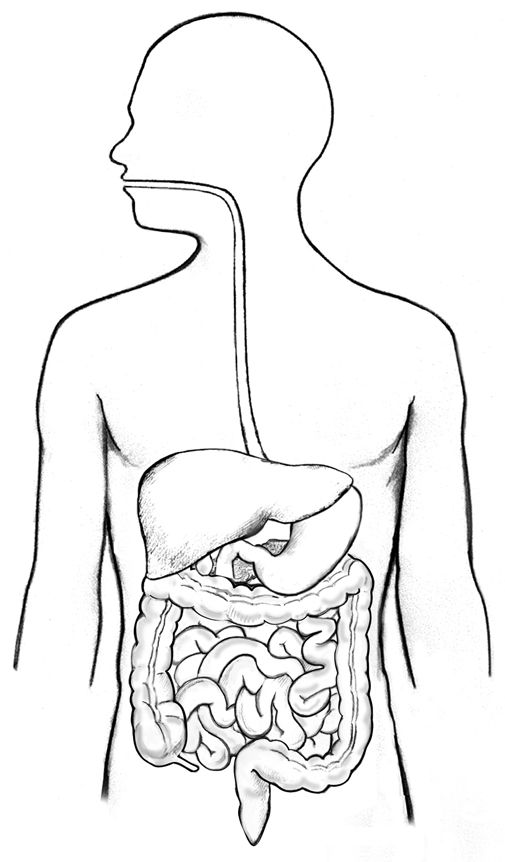 